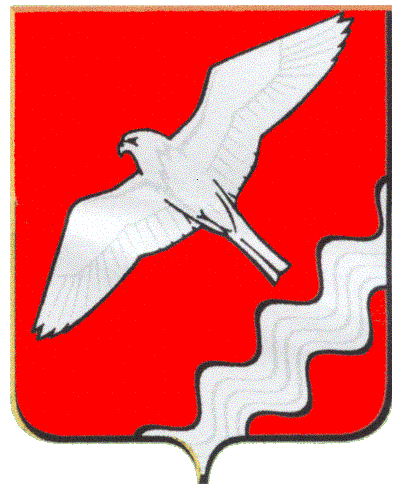 РЕВИЗИОННАЯ  КОМИССИЯМУНИЦИПАЛЬНОГО ОБРАЗОВАНИЯКРАСНОУФИМСКИЙ ОКРУГРАСПОРЯЖЕНИЕот 29 декабря  2018 г.  № 74 г. Красноуфимск Об утверждении плана работы Ревизионной комиссии МОКрасноуфимский округ на 2019 годВ соответствии с Федеральным законом «Об общих  принципах  организации местного  самоуправления в  Российской Федерации  от 06 октября 2003 года №131-ФЗ, статьями 20,32 Устава Муниципального образования  Красноуфимский округ  и Положением о Ревизионной комиссии Муниципального образования  Красноуфимский округ:1.Утвердить план работы  на 2019 год (прилагается).2. Настоящее   распоряжение   вступает  в силу с 01 января 2019 года.3. Опубликовать настоящее распоряжение  на официальном сайте Ревизионной комиссии   МО Красноуфимский округ, в сети Интернет.4. Контроль за исполнением настоящего распоряжения оставляю за собой.Председатель  Ревизионной комиссииМО Красноуфимский округ                                                           И.Г. Тебнева.                                                                                       Утвержденраспоряжением  Ревизионнойкомиссии МО Красноуфимский округ  от 29.12.2018 № 74План работыРевизионной комиссии Муниципального образования Красноуфимский округ на 2019 год.Раздел 1.  Контрольные мероприятияРаздел 2.  Экспертно - аналитические мероприятияРаздел 3.  Другие  мероприятия     №   п/п.Наименованиемероприятия.срок     исполненияОтветственные  исполнителиОтветственные  исполнители1.Проверка использования средств местного бюджета МО Красноуфимский округ, направленных  в 2017 -2018 годах  в части расходов на оплату труда работников  Финансового отдела администрации МО Красноуфимский округянварь-Председатель и инспектора Ревизионной комиссии МО Красноуфимский округ2.Проверка  соблюдения  порядка  управления и распоряжения  имуществом, переданного  на праве оперативного управления  МКОУ «Красноуфимский  РЦ ДОД»февраль- мартПредседатель и инспектора Ревизионной комиссии МО Красноуфимский округ3Аудит в сфере закупок товаров, работ и услуг, осуществленных в 2018 году муниципальным  автономным    общеобразовательным учреждением «Натальинская  СОШ» (выборочно)Май- июньПредседатель и инспектора  Ревизионной комиссии МО Красноуфимский округ4Проверка  законности и результативности использования  средств бюджета МО Красноуфимский округ направленных  в 2018 году  муниципальному казенному образовательному учреждению «Ювинская СОШ»Сентябрь- октябрьПредседатель и инспектора  Ревизионной комиссии МО Красноуфимский округ5.Оценка правомерности и эффективности  предоставления и использования  субсидий  на выполнение муниципального задания   Муниципальному автономному    общеобразовательному учреждению «Криулинская СОШ»Ноябрь-декабрьПредседатель и инспектора  Ревизионной комиссии МО Красноуфимский округПредседатель и инспектора  Ревизионной комиссии МО Красноуфимский округ6Проверка использования средств местного бюджета МО Красноуфимский округ, направленных  в 2019 году  на реализацию муниципальной программы МО Красноуфимский округ  «Развитие физической культуры и спорта в МО Красноуфимский округ на 2019 - 2024 годы»декабрьПредседатель и инспектора  Ревизионной комиссии МО Красноуфимский округПредседатель и инспектора  Ревизионной комиссии МО Красноуфимский округ     №   п/п.Наименованиемероприятия.срок     исполненияОтветственные  исполнители1.  Внешняя   проверка  отчёта  об исполнении   бюджета  МО Красноуфимский округ  за 2018 год.март - апрельПредседатель и инспектора Ревизионной комиссии МО Красноуфимский округ2.Анализ эффективности использования бюджетных средств МО Красноуфимский округ  выделенных    в  2014 - 2018 годах   на реализацию подпрограммы  «Энергосбережение и повышение энергетической эффективности МО Красноуфимский округ»   муниципальной  программы  «Развитие и модернизация жилищно-коммунального хозяйства и дорожного хозяйства, повышение  энергетической эффективности в МО Красноуфимский округ до 2020 года».май - октябрьПредседатель и инспектора  Ревизионной комиссии МО Красноуфимский округ1.Экспертиза   проекта  решения Думы МО Красноуфимский округ «Об исполнении бюджета  МО  Красноуфимский округ  за 2018 год».25 дней с даты поступленияПредседатель  и инспектора  Ревизионной комиссии МО Красноуфимский округ 2.Экспертиза   проектов  решений Думы МО Красноуфимский округ  «О внесении изменений в решение Думы Муниципального образования Красноуфимский округ «О бюджете Муниципального образования        Красноуфимский   округ  на  2019 год и плановый   период  2020 -2021 годов».5 рабочих дней  с даты  поступленияПредседатель  Ревизионной комиссии МО Красноуфимский округ3.Подготовка   информации  о ходе  исполнении  бюджета  МО Красноуфимский округ за   отчётный  период  2019 года (1 квартал, 1 полугодие, 9 месяцев).5 рабочих дней  с даты  поступленияПредседатель   и инспектора  Ревизионной комиссии МО Красноуфимский округ                                                                                                                                                                                                                                   4.Экспертиза  проектов  постановлений  Администрации  МО   Красноуфимский округ   об    утверждении   муниципальных   программ  либо  о внесении    изменений   в  действующие  муниципальные   программы.   10 календарных дней  с даты поступленияПредседатель  и инспектора  Ревизионной комиссии МО Красноуфимский округ                                                                                                                                                                                                                                    5.Экспертиза   проектов   муниципальных  правовых   актов  в части, касающихся   расходных обязательств МО   Красноуфимский округ10 календарных дней  с даты поступленияПредседатель   и инспектора  Ревизионной комиссии МО Красноуфимский округ6Анализ бюджетного процесса в МО Красноуфимский   округ   В течение годаПредседатель   и инспектора  Ревизионной комиссии МО Красноуфимский округ7.Экспертиза проекта  решения Думы  Муниципального образования Красноуфимский округ «О бюджете Муниципального образования        Красноуфимский округ  на  2020 год  и плановый период 2021 -2022годов»10 календарных дней  с даты поступленияПредседатель и инспектора  Ревизионной комиссии МО Красноуфимский округ8.Подготовка  отчёта о деятельности   Ревизионной  комиссии МО Красноуфимский   округ   за 2018 год1 квартал 2019годаПредседатель Ревизионной комиссии МО Красноуфимский округ9.Подготовка  отчёта о работе   Ревизионной  комиссии МО Красноуфимский   округ   за 2018 год и направление  в Счётную палату  Свердловской области.По мере необходимостиПредседатель Ревизионной комиссии МО Красноуфимский округ10.Подготовка информации о ходе   выполнения требований и предложений  Ревизионной комиссии МО Красноуфимский округ объектами  контрольных мероприятий по направленным представлениям, предписаниям и информационным  письмам.в течении годаПредседатель Ревизионной комиссии МО Красноуфимский округ11.Подготовка  информации  о   результатах  аудита в сфере закупок, размещения  в единой  информационной  системе в сфере  закупок. декабрь2019 годаПредседатель Ревизионной комиссии МО Красноуфимский округ12.Подготовка и утверждение плана работы    Ревизионной  комиссии МО  Красноуфимский   округ  на  2020 год.декабрь2019 годаПредседатель Ревизионной комиссии МО Красноуфимский округ13.Участие в работе:- заседаний Думы  МО  Красноуфимский   округ;  - постоянных депутатских комиссий Думы  МО  Красноуфимский   округ;- конференций и совещаний контрольно-счётных органов Свердловской  области.По плану работы Думы МО  Красноуфимский   округ.По письмам  Счётной палаты Свердловской областиПредседатель Ревизионной комиссии МО Красноуфимский округ14.Взаимодействие со Счётной палатой Свердловской области, контрольно-счетными органами муниципальных образований Свердловской области ПостоянноПредседатель Ревизионной комиссии МО Красноуфимский округ15.Направление запросов в финансовый отдел, Администрацию, другие учреждения и организации.В течение годаПредседатель Ревизионной комиссии МО Красноуфимский округ16.Проведение совещаний с депутатами Думы, служащими Администрации, руководителями муниципальных учреждений и т. д.По мере необходимостиПредседатель Ревизионной комиссии МО Красноуфимский округ17.Обмен информацией с правоохранительными органами и другими контрольными органами городского округаПо мере необходимостиПредседатель Ревизионной комиссии МО Красноуфимский округ